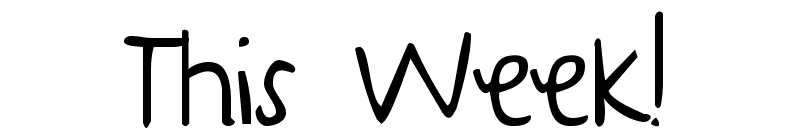 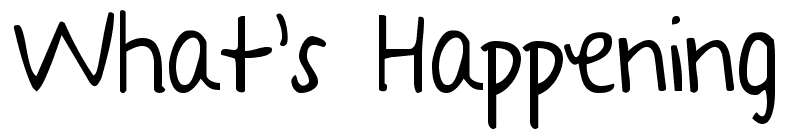 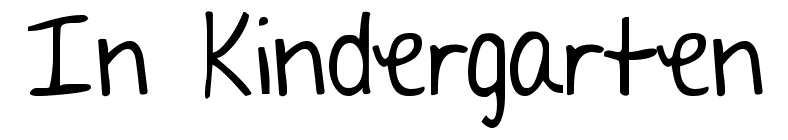 April 10-14thNotes:Animal presentations are now here!  I posted it in the outline a few weeks ago, and recently through an email.  It’s now here   If your child’s animal presentation does not work, please let me know.  I may be able to reschedule for the other presentation day.  Be sure to check the web site for future pictures of animal presentations and our upcoming kite making process.    FUN FUN!   A few learning goals I have for this week:To put 4, 5 or more words in alphabet order on my ownExplain several facts about my animal of studyWrite at home 3 or more times this weekRead at home and practice Re-Tell with first, then, next, then, last formatMake CVC words accurately when writing.   Ex. Dog, cat, batCount on, from a larger number.  15 plus 5  start at 15 and count up 5 more.Monday10thWelcome back!  This week we will spend many opportunities to model and practice our rules & routinesWord & letter work related to our newest personal word sortsPreparing a habitat for upcoming worm unitPreparing our Minnesota animal facts for upcoming presentationsMusic and movement with Mrs. SarahSolving take away problem equations _____- _____ = ______Tuesday11thWord & letter work related to personal word sorts-my new levelPresentation practicingWriters don’t stop!  Partners help writers keep going with their opinion papers & ideasReaders think about talking like their characters use “voice”Representing subtraction problems using manipulatives Wednesday12thWord & letter work related to alphabet orderMusic and movement with Mrs. SarahWriters think about word power! Spelling counts   match your letters to letter sounds you knowMusic and movement with Mrs. SarahReaders share ways to read with strategies vs. guessing on new words……WE KNOW OUR SOUNDS   let’s use them Decompose the number 9 with 5 group drawings & creating an equationThursday13th***3:30-4:15 Student Animal Presentations for:  Henry, Coen, Kai, Sydney, Evelyn, Carmina, Julien, Estrid, JaneWord & letter work related to personal word sort gluingWord & letter work -word scramble up make CVC words/ChallengeWriters present their opinion papers to partners….can they convince others to agree to the problem?Add or subtracting with zeroFriday14th***3:30-4:15 Student animal presentations for: Nora, Avynlee, Vivienne, Piper, Leah, Leandro, Damien, AbyanK-3 building morning meeting-  10:20-10:43 All are always invited   Word & letter work related to book creations-special fold/cutsHigh roller game….” Counting on” continues.  This skill can be practiced at home.  Roll 2 dice and count on from the larger number.Adding one & showing the pattern with your work